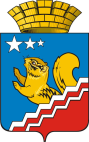 РОССИЙСКАЯ ФЕДЕРАЦИЯ Свердловская областьКОМИТЕТ ПО УПРАВЛЕНИЮ ИМУЩЕСТВОМ ВОЛЧАНСКОГО ГОРОДСКОГО ОКРУГАПРИКАЗ28.12.2022 г.                                                           г. Волчанск                                                                             35 л/сОб утверждении Положения о Комиссии по соблюдению требований муниципальных служащих Комитета по управлению имуществом Волчанского городского округа и урегулированию конфликта интересовВ соответствии со статьей 12 Федерального закона от 25 декабря 2008 года № 273-ФЗ «О противодействии коррупции», частью 2.1 статьи 3 Федерального закона от 7 мая 2013 года № 79-ФЗ «О запрете отдельным категориям лиц открывать и иметь счета (вклады), хранить наличные денежные средства и ценности в иностранных банках, расположенных за пределами территории Российской Федерации, владеть и (или) пользоваться иностранными финансовыми инструментами», подпунктом «б» пункта 16 Положения о комиссиях по соблюдению требований к служебному поведению федеральных государственных служащих и урегулированию конфликта интересов, утвержденного Указом Президента Российской Федерации от 1 июля 2010 года № 821, абзацем четвертым подпунктом «б» пункта 20 Указа Президента Российской Федерации от 2 апреля 2013 года № 309 «О мерах по реализации отдельных положений Федерального закона «О противодействии коррупции», ПОСТАНОВЛЯЮ:Утвердить Положение о Комиссии по соблюдению требований к служебному поведению муниципальных служащих Комитета по управлению имуществом  Волчанского городского округа и урегулированию конфликта интересов.Разместить настоящее постановление на официальном сайте Волчанского городского округа в сети Интернет по адресу: www.volchansk-adm.ru.Контроль за исполнением настоящего постановления оставляю за собой.Председатель комитета                                                           Ю.П. КлементьеваУТВЕРЖДЕНО постановлением главы Волчанского городского округа от 28.12.2022 года № 35ПОЛОЖЕНИЕ О КОМИССИИ ПО СОБЛЮДЕНИЮ ТРЕБОВАНИЙ К СЛУЖЕБНОМУ ПОВЕДЕНИЮ МУНИЦИПАЛЬНЫХ СЛУЖАЩИХ КОМИТЕТА ПО УПРАВЛЕНИЮ ИМУЩЕСТВОМ ВОЛЧАНСКОГО ГОРОДСКОГО ОКРУГА, РУКОВОДИТЕЛЕЙ МУНИЦИПАЛЬНЫХ УЧРЕЖДЕНИЙ (ПРЕДПРИТИЙ), ПОДВЕДОМСТВЕННЫХ КОМИТЕТУ ПО УПРАВЛЕНИЮ ИМУЩЕСТВОМ И УРЕГУЛИРОВАНИЮ КОНФЛИКТА ИНТЕРЕСОВ1. Настоящим Положением определяется порядок формирования и деятельности комиссии по соблюдению требований к служебному поведению муниципальных служащих Комитета по управлению имуществом Волчанского городского округа, руководителей муниципальных учреждений (предприятий), подведомственных Комитету по управлению имуществом Волчанского городского округа и урегулированию конфликта интересов (далее - комиссия).2. Комиссия в своей деятельности руководствуются Конституцией Российской Федерации, федеральными конституционными законами, федеральными законами, актами Президента Российской Федерации и Правительства Российской Федерации, законами и актами Свердловской области, муниципальными правовыми актами Свердловской области, настоящим Положением.3. Основной задачей комиссии является содействие:а) в обеспечении соблюдения муниципальными служащими и руководителями муниципальных учреждений (предприятий), подведомственных Комитету по управлению имуществом Волчанского городского округа, (далее - руководители учреждений (предприятий)) ограничений и запретов, требований о предотвращении или урегулировании конфликта интересов, а также в обеспечении исполнения ими обязанностей, установленных Федеральным законом от 25 декабря 2008 года № 273-ФЗ «О противодействии коррупции», другими федеральными законами (далее - требования к служебному поведению и (или) требования об урегулировании конфликта интересов);б) в осуществлении в Комитете по управлению имуществом Волчанского городского округа мер по предупреждению коррупции.4. Комиссия рассматривает вопросы, связанные с соблюдением требований к служебному поведению и (или) требований об урегулировании конфликта интересов, в отношении муниципальных служащих, замещающих должности муниципальной  службы (далее - должности муниципальной службы) в Комитете по управлению имуществом Волчанского городского округа и руководителей учреждений (предприятий), а также граждан, замещавших должности муниципальной службы в Комитете по управлению имуществом Волчанского городского округа.5. Состав комиссии утверждается правовым актом председателя Комитета по управлению имуществом Волчанского городского округа.В состав комиссии входят председатель комиссии, его заместитель, секретарь и члены комиссии. Все члены комиссии при принятии решений обладают равными правами. В отсутствие председателя комиссии его обязанности исполняет заместитель председателя комиссии.6. В состав комиссии входят:а) Председатель Комитета по управлению имуществом Волчанского городского округа (председатель комиссии), специалисты Комитета по управлению имуществом Волчанского городского округа (в том числе лицо, ответственное за кадровую работу в Комитете по управлению имуществом Волчанского городского округа) и лицо, ответственное за профилактику коррупционных и иных правонарушений (секретарь комиссии).б) представитель (представители) научных организаций и образовательных учреждений среднего, высшего и дополнительного профессионального образования, деятельность которых связана с государственной или муниципальной службой.7. Председатель Комитета по управлению имуществом Волчанского городского округа может принять решение о включении в состав комиссии:а) представителя общественной организации Волчанского городского округа;б) представителя профсоюзной организации, действующей в установленном порядке в органах местного самоуправления Волчанского городского округа.8. Лица, указанные в подпункте «а» и «б» пункта 8 и в пункте 9 настоящего Положения, включаются в состав комиссии в установленном порядке по согласованию с научными организациями и образовательными учреждениями среднего, высшего и дополнительного профессионального образования, с общественными организациями, с профсоюзной организацией, действующей в установленном порядке в органах местного самоуправления Волчанского городского округа, на основании запроса председателя Комитета по управлению имуществом Волчанского городского округа. Согласование осуществляется в 10-дневный срок со дня получения запроса.9. Число членов комиссии, не замещающих должности муниципальной службы в органах местного самоуправления Волчанского городского округа, должно составлять не менее одной четверти от общего числа членов комиссии.10. Состав комиссии формируется таким образом, чтобы исключить возможность возникновения конфликта интересов, который мог бы повлиять на принимаемые комиссией решения.11. В заседаниях комиссии с правом совещательного голоса участвуют:а) непосредственный руководитель муниципального служащего, в отношении которого комиссией рассматривается вопрос о соблюдении требований к служебному поведению и (или) требований об урегулировании конфликта интересов, и определяемые председателем комиссии два муниципальных служащих, замещающих в Комитете по управлению имуществом Волчанского городского округа должности муниципальной службы, аналогичные должности, замещаемой муниципальным служащим, в отношении которого комиссией рассматривается этот вопрос (если в Комитете по управлению имуществом Волчанского городского округа существует аналогичные должности);б) другие муниципальные служащие, замещающие должности муниципальной службы в Комитете по управлению имуществом Волчанского городского округа; специалисты, которые могут дать пояснения по вопросам муниципальной службы и вопросам, рассматриваемым комиссией; должностные лица других органов местного самоуправления; представители заинтересованных организаций; представитель муниципального служащего, в отношении которого комиссией рассматривается вопрос о соблюдении требований к служебному поведению и (или) требований об урегулировании конфликта интересов, - по решению председателя комиссии, принимаемому в каждом конкретном случае отдельно не менее чем за три дня до дня заседания комиссии на основании ходатайства муниципального служащего, в отношении которого комиссией рассматривается этот вопрос, или любого члена комиссии.в) представитель руководителя учреждения (предприятия), в отношении которого Комиссией рассматривается вопрос о соблюдении требований к служебному поведению и требований об урегулировании конфликта интересов.12. Заседание комиссии считается правомочным, если на нем присутствует не менее двух третей от общего числа членов комиссии. Проведение заседаний с участием только членов комиссии, замещающих должности муниципальной службы в Комитете по управлению имуществом Волчанского городского округа, недопустимо.13. При возникновении прямой или косвенной личной заинтересованности члена комиссии, которая может привести к конфликту интересов при рассмотрении вопроса, включенного в повестку дня заседания комиссии, он обязан до начала заседания заявить об этом. В таком случае соответствующий член комиссии не принимает участия в рассмотрении указанного вопроса.14. Основаниями для проведения заседания комиссии являются:а) представление председателя Комитета по управлению имуществом Волчанского городского округа в соответствии с Положением о проверке достоверности и полноты сведений о доходах, расходах, имуществе и обязательствах имущественного характера, представляемых гражданами, претендующими на замещение должностей муниципальной службы Волчанского городского округа и муниципальными служащими Волчанского городского округа и Положением о проверке соблюдения ограничений и запретов, требований о предотвращении или урегулирования конфликта интересов, исполнения ими обязанностей и соблюдения требований к служебному поведению материалов проверки, свидетельствующих:- о представлении муниципальным служащим недостоверных или неполных сведений о доходах, расходах, имуществе и обязательствах имущественного характера;- о несоблюдении муниципальным служащим требований к служебному поведению и (или) требований об урегулировании конфликта интересов;б) поступившее в Комитет по управлению имуществом Волчанского городского округа:- обращение гражданина, замещавшего в Комитете по управлению имуществом Волчанского городского округа должность муниципальной службы, включенную в перечень должностей, утвержденный нормативным правовым актом Волчанского городского округа, о даче согласия на замещение должности в коммерческой или некоммерческой организации либо на выполнение работы на условиях гражданско-правового договора в коммерческой или некоммерческой организации, если отдельные функции по управлению этой организацией входили в его должностные (служебные) обязанности, до истечения двух лет со дня увольнения с муниципальной службы;- заявление муниципального служащего о невозможности по объективным причинам представить сведения о доходах, расходах об имуществе и обязательствах имущественного характера своих супруги (супруга) и несовершеннолетних детей;- заявление муниципального служащего о невозможности выполнить требования Федерального закона от 7 мая 2013 года № 79-ФЗ «О запрете отдельным категориям лиц открывать и иметь счета (вклады), хранить наличные денежные средства и ценности в иностранных банках, расположенных за пределами территории Российской Федерации, владеть и (или) пользоваться иностранными финансовыми инструментами» (далее - Федеральный закон «О запрете отдельным категориям лиц открывать и иметь счета (вклады), хранить наличные денежные средства и ценности в иностранных банках, расположенных за пределами территории Российской Федерации, владеть и (или) пользоваться иностранными финансовыми инструментами») в связи с арестом, запретом распоряжения, наложенными компетентными органами иностранного государства в соответствии с законодательством данного иностранного государства, на территории которого находятся счета (вклады), осуществляется хранение наличных денежных средств и ценностей в иностранном банке и (или) имеются иностранные финансовые инструменты, или в связи с иными обстоятельствами, не зависящими от его воли или воли его супруги (супруга) и несовершеннолетних детей;- уведомление муниципального служащего о возникновении личной заинтересованности при исполнении должностных обязанностей, которая приводит или может привести к конфликту интересов;- уведомление руководителя учреждения (предприятия) о возникновении личной заинтересованности при осуществлении трудовых обязанностей, которая приводит или может привести к конфликту интересов;- заявление руководителя о невозможности по объективным причинам предоставить сведения о доходах, об имуществе и обязательствах имущественного характера своих супруги (супруга) и несовершеннолетних детей;в) представление председателя Комитета по управлению имуществом Волчанского городского округа или любого члена комиссии, касающееся обеспечения соблюдения муниципальным служащим, руководителем учреждения (предприятия) требований к служебному поведению и (или) требований об урегулировании конфликта интересов либо осуществления в Комитете по управлению имуществом Волчанского городского округа мер по предупреждению коррупции;г) представление председателем Комитета по управлению имуществом Волчанского городского округа материалов проверки, свидетельствующих о представлении муниципальным служащим недостоверных или неполных сведений, предусмотренных частью 1 статьи 3 Федерального закона от 3 декабря 2012 года № 230-ФЗ «О контроле за соответствием расходов лиц, замещающих государственные должности, и иных лиц их доходам» (далее - Федеральный закон «О контроле за соответствием расходов лиц, замещающих государственные должности, и иных лиц их доходам»);д) поступившее в соответствии с частью 4 статьи 12 Федерального закона от 25 декабря 2008 года № 273-ФЗ «О противодействии коррупции» и статьей 64.1 Трудового кодекса Российской Федерации в государственный орган уведомление коммерческой или некоммерческой организации о заключении с гражданином, замещавшим должность муниципальной службы в Комитете по управлению имуществом Волчанского городского округа, трудового или гражданско-правового договора на выполнение работ (оказание услуг), если отдельные функции управления данной организацией входили в его должностные (служебные) обязанности, исполняемые во время замещения должности в Комитете по управлению имуществом Волчанского городского округа, при условии, что указанному гражданину комиссией ранее было отказано во вступлении в трудовые и гражданско-правовые отношения с данной организацией или что вопрос о даче согласия такому гражданину на замещение им должности в коммерческой или некоммерческой организации либо на выполнение им работы на условиях гражданско-правового договора в коммерческой или некоммерческой организации комиссией не рассматривался.15. Комиссия не рассматривает сообщения о преступлениях и административных правонарушениях, а также анонимные обращения, не проводит проверки по фактам нарушения служебной дисциплины.15.1. Обращение, указанное в абзаце втором подпункта «б» пункта 16 настоящего Положения, подается гражданином, замещавшим должность муниципальной службы в Комитете по управлению имуществом Волчанского городского округа, лицу, ответственному за профилактику коррупционных и иных правонарушений. В обращении указываются: фамилия, имя, отчество гражданина, дата его рождения, адрес места жительства, замещаемые должности в течение последних двух лет до дня увольнения с муниципальной службы, наименование, местонахождение коммерческой или некоммерческой организации, характер ее деятельности, должностные (служебные) обязанности, исполняемые гражданином во время замещения им должности муниципальной службы, функции по управлению в отношении коммерческой или некоммерческой организации, вид договора (трудовой или гражданско-правовой), предполагаемый срок его действия, сумма оплаты за выполнение (оказание) по договору работ (услуг). Лицо, ответственное за профилактику коррупционных и иных правонарушений осуществляется рассмотрение обращения, по результатам которого подготавливается мотивированное заключение по существу обращения с учетом требований статьи 12 Федерального закона от 25 декабря 2008 года № 273-ФЗ «О противодействии коррупции». 15.2. Обращение, указанное в абзаце втором подпункта «б» пункта 16 настоящего Положения, может быть подано муниципальным служащим, планирующим свое увольнение с муниципальной службы, и подлежит рассмотрению комиссией в соответствии с настоящим Положением.15.3. Уведомление, указанное в подпункте «д» пункта 16 настоящего Положения, рассматривается лицом, ответственным за профилактику коррупционных и иных правонарушений, которое осуществляет подготовку мотивированного заключения о соблюдении гражданином, замещавшим должность муниципальной службы в Комитете по управлению имуществом Волчанского городского округа, требований статьи 12 Федерального закона от 25 декабря 2008 года № 273-ФЗ «О противодействии коррупции». 15.4. Уведомление, указанное в абзаце пятом подпункта «б» пункта 16 настоящего Положения, рассматривается лицом, ответственным за  профилактику коррупционных и иных правонарушений, которое осуществляет подготовку мотивированного заключения по результатам рассмотрения уведомления.15.5. При подготовке мотивированного заключения по результатам рассмотрения обращения, указанного в абзаце втором подпункта «б» пункта 16 настоящего Положения, или уведомлений, указанных в абзаце пятом подпункта «б» и подпункте «д» пункта 16 настоящего Положения, должностное лицо, ответственное за профилактику коррупционных и иных правонарушений, имеет право проводить собеседование с муниципальным служащим, представившим обращение или уведомление, получать от него письменные пояснения, а председатель Комитета по управлению имуществом Волчанского городского округа или его заместитель, специально на то уполномоченный, может направлять в установленном порядке запросы в государственные органы, органы местного самоуправления и заинтересованные организации. Обращение или уведомление, а также заключение и другие материалы в течение семи рабочих дней со дня поступления обращения или уведомления представляются председателю комиссии. В случае направления запросов обращение или уведомление, а также заключение и другие материалы представляются председателю комиссии в течение 45 дней со дня поступления обращения или уведомления. Указанный срок может быть продлен, но не более чем на 30 дней.15.6. Мотивированные заключения, предусмотренные пунктами 17.1, 17.3 и 17.4 настоящего Положения, должны содержать:а) информацию, изложенную в обращениях или уведомлениях, указанных в абзацах втором и пятом подпункта «б» и подпункте «д» пункта 16 настоящего Положения;б) информацию, полученную от государственных органов, органов местного самоуправления и заинтересованных организаций на основании запросов;в) мотивированный вывод по результатам предварительного рассмотрения обращений и уведомлений, указанных в абзацах втором и пятом подпункта «б» и подпункте «д» пункта 16 настоящего Положения, а также рекомендации для принятия одного из решений в соответствии с пунктами 24, 25.3, 26.1 настоящего Положения или иного решения.16. Председатель комиссии при поступлении к нему в порядке, предусмотренном нормативным правовым актом председателя Комитета по управлению имуществом Волчанского городского округа, информации, содержащей основания для проведения заседания комиссии:а) в 10-дневный срок назначает дату заседания комиссии. При этом дата заседания комиссии не может быть назначена позднее 20 дней со дня поступления указанной информации, за исключением случаев, предусмотренных пунктами 18.1 и 18.2 настоящего Положения;б) организует ознакомление муниципального служащего, руководителя учреждения (предприятия) в отношении которого комиссией рассматривается вопрос о соблюдении требований к служебному поведению и (или) требований об урегулировании конфликта интересов, его представителя, членов комиссии и других лиц, участвующих в заседании комиссии, с информацией, лицу, ответственному за профилактику коррупционных и иных правонарушений и с результатами ее проверки;в) рассматривает ходатайства о приглашении на заседание комиссии лиц, указанных в подпункте «б» пункта 13 настоящего Положения, принимает решение об их удовлетворении (об отказе в удовлетворении) и о рассмотрении (об отказе в рассмотрении) в ходе заседания комиссии дополнительных материалов.16.1. Заседание комиссии по рассмотрению заявлений, указанных в абзацах третьем и четвертом подпункта «б» пункта 16 настоящего Положения, как правило, проводится не позднее одного месяца со дня истечения срока, установленного для представления сведений о доходах, об имуществе и обязательствах имущественного характера.16.2. Уведомление, указанное в подпункте «д» пункта 16 настоящего Положения, как правило, рассматривается на очередном (плановом) заседании комиссии.17. Заседание комиссии проводится, как правило, в присутствии муниципального служащего, руководителя учреждения (предприятия) в отношении которого рассматривается вопрос о соблюдении требований к служебному поведению и (или) требований об урегулировании конфликта интересов, или гражданина, замещавшего должность муниципальной службы в Комитете по управлению имуществом Волчанского городского округа. О намерении лично присутствовать на заседании комиссии муниципальный служащий, руководитель учреждения (предприятия) или гражданин указывает в обращении, заявлении или уведомлении, представляемых в соответствии с подпунктом «б» пункта 16 настоящего Положения.17.1. Заседания комиссии могут проводиться в отсутствие муниципального служащего, руководителя учреждения (предприятия) или гражданина в случае:а) если в обращении, заявлении или уведомлении, предусмотренных подпунктом «б» пункта 16 настоящего Положения, не содержится указания о намерении муниципального служащего, руководителя учреждения (предприятия) или гражданина лично присутствовать на заседании комиссии;б) если муниципальный служащий, руководитель учреждения (предприятия) или гражданин, намеревающиеся лично присутствовать на заседании комиссии и надлежащим образом извещенные о времени и месте его проведения, не явились на заседание комиссии.»18. На заседании комиссии заслушиваются пояснения муниципального служащего, руководителя учреждения (предприятия) или гражданина, замещавшего должность муниципальной службы в Комитете по управлению имуществом Волчанского городского округа, и иных лиц, рассматриваются материалы по существу вынесенных на данное заседание вопросов, а также дополнительные материалы.19. Члены комиссии и лица, участвовавшие в ее заседании, не вправе разглашать сведения, ставшие им известными в ходе работы комиссии.20. По итогам рассмотрения вопроса, указанного в абзаце втором подпункта «а» пункта 16 настоящего Положения, комиссия принимает одно из следующих решений:а) установить, что сведения, представленные муниципальным служащим в соответствии с подпунктом «а» пункта 1 Положения о проверке достоверности и полноты сведений, представляемых гражданами, претендующими на замещение должностей муниципальной службы, и муниципальными служащими, и соблюдения муниципальными служащими требований к служебному поведению, утвержденного Указом Президента Российской Федерации от 21 сентября 2009 года № 1065, являются достоверными и полными;б) установить, что сведения, представленные муниципальным служащим в соответствии с подпунктом «а» пункта 1 Положения, названного в подпункте «а» настоящего пункта, являются недостоверными и (или) неполными. В этом случае комиссия рекомендует председателю Комитета по управлению имуществом Волчанского городского округа применить к муниципальному служащему конкретную меру ответственности.21. По итогам рассмотрения вопроса, указанного в абзаце третьем подпункта «а» пункта 16 настоящего Положения, комиссия принимает одно из следующих решений:а) установить, что муниципальный служащий соблюдал требования к служебному поведению и (или) требования об урегулировании конфликта интересов;б) установить, что муниципальный служащий не соблюдал требования к служебному поведению и (или) требования об урегулировании конфликта интересов. В этом случае комиссия рекомендует председателю Комитета по управлению имуществом Волчанского городского округа указать муниципальному служащему, на недопустимость нарушения требований к служебному поведению и (или) требований об урегулировании конфликта интересов либо применить к муниципальному служащему конкретную меру ответственности.22. По итогам рассмотрения вопроса, указанного в абзаце втором подпункта «б» пункта 16 настоящего Положения, комиссия принимает одно из следующих решений:а) дать гражданину согласие на замещение должности в коммерческой или некоммерческой организации либо на выполнение работы на условиях гражданско-правового договора в коммерческой или некоммерческой организации, если отдельные функции по управлению этой организацией входили в его должностные (служебные) обязанности;б) отказать гражданину в замещении должности в коммерческой или некоммерческой организации либо в выполнении работы на условиях гражданско-правового договора в коммерческой или некоммерческой организации, если отдельные функции по управлению этой организацией входили в его должностные (служебные) обязанности, и мотивировать свой отказ.23. По итогам рассмотрения вопроса, указанного в абзацах третьем и седьмом подпункта «б» пункта 16 настоящего Положения, комиссия принимает одно из следующих решений:а) признать, что причина непредставления муниципальным служащим, руководителем учреждения (предприятия) сведений о доходах, расходах, об имуществе и обязательствах имущественного характера своих супруги (супруга) и несовершеннолетних детей является объективной и уважительной;б) признать, что причина непредставления муниципальным служащим, руководителем учреждения (предприятия) сведений о доходах, расходах, об имуществе и обязательствах имущественного характера своих супруги (супруга) и несовершеннолетних детей не является уважительной. В этом случае комиссия рекомендует муниципальному служащему, руководителю учреждения (предприятия) принять меры по представлению указанных сведений;в) признать, что причина непредставления муниципальным служащим, руководителем учреждения (предприятия) сведений о доходах, расходах, об имуществе и обязательствах имущественного характера своих супруги (супруга) и несовершеннолетних детей необъективна и является способом уклонения от представления указанных сведений. В этом случае комиссия рекомендует председателю Комитета по управлению имуществом Волчанского городского округа применить к муниципальному служащему конкретную, руководителю учреждения (предприятия) меру ответственности.23.1. По итогам рассмотрения вопроса, указанного в подпункте "г" пункта 16 настоящего Положения, комиссия принимает одно из следующих решений:а) признать, что сведения, представленные муниципальным служащим в соответствии с частью 1 статьи 3 Федерального закона «О контроле за соответствием расходов лиц, замещающих государственные должности, и иных лиц их доходам», являются достоверными и полными;б) признать, что сведения, представленные муниципальным служащим в соответствии с частью 1 статьи 3 Федерального закона «О контроле за соответствием расходов лиц, замещающих государственные должности, и иных лиц их доходам», являются недостоверными и (или) неполными. В этом случае комиссия рекомендует председателю Комитета по управлению имуществом Волчанского городского округа применить к муниципальному служащему конкретную меру ответственности и (или) направить материалы, полученные в результате осуществления контроля за расходами, в органы прокуратуры и (или) иные государственные органы в соответствии с их компетенцией.23.2. По итогам рассмотрения вопроса, указанного в абзаце четвертом подпункта "б" пункта 16 настоящего Положения, комиссия принимает одно из следующих решений:а) признать, что обстоятельства, препятствующие выполнению требований Федерального закона «О запрете отдельным категориям лиц открывать и иметь счета (вклады), хранить наличные денежные средства и ценности в иностранных банках, расположенных за пределами территории Российской Федерации, владеть и (или) пользоваться иностранными финансовыми инструментами», являются объективными и уважительными;б) признать, что обстоятельства, препятствующие выполнению требований Федерального закона «О запрете отдельным категориям лиц открывать и иметь счета (вклады), хранить наличные денежные средства и ценности в иностранных банках, расположенных за пределами территории Российской Федерации, владеть и (или) пользоваться иностранными финансовыми инструментами», не являются объективными и уважительными. В этом случае комиссия рекомендует председателю Комитета по управлению имуществом Волчанского городского округа применить к муниципальному служащему конкретную меру ответственности.23.3. По итогам рассмотрения вопроса, указанного в абзацах пятом и шестом подпункта «б» пункта 16 настоящего Положения, комиссия принимает одно из следующих решений:а) признать, что при исполнении муниципальным служащим, руководителем учреждения (предприятия) должностных обязанностей конфликт интересов отсутствует;б) признать, что при исполнении муниципальным служащим, руководителем учреждения (предприятия) должностных обязанностей личная заинтересованность приводит или может привести к конфликту интересов. В этом случае комиссия рекомендует муниципальному служащему, руководителю учреждения (предприятия) и (или) председателю Комитета по управлению имуществом Волчанского городского округа принять меры по урегулированию конфликта интересов или по недопущению его возникновения;в) признать, что муниципальный служащий, руководитель учреждения (предприятия) не соблюдал требования об урегулировании конфликта интересов. В этом случае комиссия рекомендует председателю Комитета по управлению имуществом Волчанского городского округа применить к муниципальному служащему, руководителю учреждения (предприятия) конкретную меру ответственности.24. По итогам рассмотрения вопросов, указанных в подпунктах «а», «б», «г» и «д» пункта 16 настоящего Положения, и при наличии к тому оснований комиссия может принять иное решение, чем это предусмотрено пунктами 22 - 25, 25.1 - 25.3 и 26.1 настоящего Положения. Основания и мотивы принятия такого решения должны быть отражены в протоколе заседания комиссии.24.1. По итогам рассмотрения вопроса, указанного в подпункте «д» пункта 16 настоящего Положения, комиссия принимает в отношении гражданина, замещавшего должность муниципальной службы в Комитете по управлению имуществом Волчанского городского округа, одно из следующих решений:а) дать согласие на замещение им должности в коммерческой или некоммерческой организации либо на выполнение работы на условиях гражданско-правового договора в коммерческой или некоммерческой организации, если отдельные функции по управлению этой организацией входили в его должностные (служебные) обязанности;б) установить, что замещение им на условиях трудового договора должности в коммерческой или некоммерческой организации и (или) выполнение в коммерческой или некоммерческой организации работ (оказание услуг) нарушают требования статьи 12 Федерального закона от 25 декабря 2008 года  № 273-ФЗ «О противодействии коррупции». В этом случае комиссия рекомендует председателю Комитета по управлению имуществом Волчанского городского округа проинформировать об указанных обстоятельствах органы прокуратуры и уведомившую организацию.25. По итогам рассмотрения вопроса, предусмотренного подпунктом «в» пункта 16 настоящего Положения, комиссия принимает соответствующее решение.26. Для исполнения решений комиссии могут быть подготовлены проекты нормативных правовых актов председателя Комитета по управлению имуществом Волчанского городского округа, решений или поручений председателя Комитета по управлению имуществом Волчанского городского округа, которые в установленном порядке представляются на рассмотрение председателю Комитета по управлению имуществом Волчанского городского округа.27. Решения комиссии по вопросам, указанным в пункте 16 настоящего Положения, принимаются тайным голосованием (если комиссия не примет иное решение) простым большинством голосов присутствующих на заседании членов комиссии.28. Решения комиссии оформляются протоколами, которые подписывают члены комиссии, принимавшие участие в ее заседании. Решения комиссии, за исключением решения, принимаемого по итогам рассмотрения вопроса, указанного в абзаце втором подпункта «б» пункта 16 настоящего Положения, для председателя Комитета по управлению имуществом Волчанского городского округа носят рекомендательный характер. Решение, принимаемое по итогам рассмотрения вопроса, указанного в абзаце втором подпункта «б» пункта 16 настоящего Положения, носит обязательный характер.29. В протоколе заседания комиссии указываются:а) дата заседания комиссии, фамилии, имена, отчества членов комиссии и других лиц, присутствующих на заседании;б) формулировка каждого из рассматриваемых на заседании комиссии вопросов с указанием фамилии, имени, отчества, должности муниципального служащего, руководителя учреждения (предприятия), в отношении которого рассматривается вопрос о соблюдении требований к служебному поведению и (или) требований об урегулировании конфликта интересов;в) предъявляемые к муниципальному служащему, руководителю учреждения (предприятия) претензии, материалы, на которых они основываются;г) содержание пояснений муниципального служащего, руководителя учреждения (предприятия) и других лиц по существу предъявляемых претензий;д) фамилии, имена, отчества выступивших на заседании лиц и краткое изложение их выступлений;е) источник информации, содержащей основания для проведения заседания комиссии, дата поступления информации в Комитет по управлению имуществом Волчанского городского округа;ж) другие сведения;з) результаты голосования;и) решение и обоснование его принятия.30. Член комиссии, несогласный с ее решением, вправе в письменной форме изложить свое мнение, которое подлежит обязательному приобщению к протоколу заседания комиссии и с которым должен быть ознакомлен муниципальный служащий, руководитель учреждения (предприятия).31. Копии протокола заседания комиссии в 7-дневный срок со дня заседания направляются председателю Комитета по управлению имуществом Волчанского городского округа, полностью или в виде выписок из него - муниципальному служащему, руководителю учреждения (предприятия), а также по решению комиссии - иным заинтересованным лицам.32. Председатель Комитета по управлению имуществом Волчанского городского округа обязан рассмотреть протокол заседания комиссии и вправе учесть в пределах своей компетенции содержащиеся в нем рекомендации при принятии решения о применении к муниципальному служащему, руководителю учреждения (предприятия) мер ответственности, предусмотренных нормативными правовыми актами Российской Федерации, а также по иным вопросам организации противодействия коррупции. О рассмотрении рекомендаций комиссии и принятом решении председатель Комитета по управлению имуществом Волчанского городского округа в письменной форме уведомляет комиссию в месячный срок со дня поступления к нему протокола заседания комиссии. Решение председателя Комитета по управлению имуществом Волчанского городского округа оглашается на ближайшем заседании комиссии и принимается к сведению без обсуждения.33. В случае установления комиссией признаков дисциплинарного проступка в действиях (бездействии) муниципального служащего, руководителя учреждения (предприятия) информация об этом представляется председателю Комитета по управлению имуществом Волчанского городского округа для решения вопроса о применении к муниципальному служащему, руководителю учреждения (предприятия) мер ответственности, предусмотренных нормативными правовыми актами Российской Федерации.34. В случае установления комиссией факта совершения муниципальным служащим, руководителем учреждения (предприятия) действия (факта бездействия), содержащего признаки административного правонарушения или состава преступления, председатель комиссии обязан передать информацию о совершении указанного действия (бездействии) и подтверждающие такой факт документы в правоприменительные органы в 3-дневный срок, а при необходимости - немедленно.35. Копия протокола заседания комиссии или выписка из него приобщается к личному делу муниципального служащего, руководителя учреждения (предприятия) в отношении которого рассмотрен вопрос о соблюдении требований к служебному поведению и (или) требований об урегулировании конфликта интересов.35.1. Выписка из решения комиссии, заверенная подписью секретаря комиссии и печатью Комитета по управлению имуществом Волчанского городского округа, вручается гражданину, замещавшему должность муниципальной службы в Комитете по управлению имуществом Волчанского городского округа, в отношении которого рассматривался вопрос, указанный в абзаце втором подпункта «б» пункта 16 настоящего Положения, под роспись или направляется заказным письмом с уведомлением по указанному им в обращении адресу не позднее одного рабочего дня, следующего за днем проведения соответствующего заседания комиссии.36. Организационно-техническое и документационное обеспечение деятельности комиссии, а также информирование членов комиссии о вопросах, включенных в повестку дня, о дате, времени и месте проведения заседания, ознакомление членов комиссии с материалами, представляемыми для обсуждения на заседании комиссии, осуществляются секретарем комиссии.